Отдел по образованию Шумилинского райисполкомаГосударственное учреждение образования «Шумилинский ясли-сад №2»Конспект занятия  «Путешествие в страну Электряндию»по образовательной области «Ребенок и общество»для детей старшей группы (5-6 лет) Подготовила:воспитательдошкольного образованиявысшей квалификационной категорииГореленкова Светлана ПетровнаШумилино, 2021Программные задачи: формировать представления детей об электроприборах, правилах поведения в чрезвычайных ситуациях; умение сравнивать прошлое и настоящее предметов; развивать познавательные мотивы, умение соблюдать правила безопасного обращения с электроприборами; воспитывать желание активно участвовать в совместной деятельности.Материал и оборудование: волшебная палочка, карта групповой, детские электроприборы, картинки с изображением ситуаций, запрещающие знаки, конверт с письмом, номер 101 и 112, ящик, игрушечный винт, мяч, воздушный шар с корзиной, по количеству детей: карточки «Что есть, что было», «Что сначала, что потом», фломастеры, расчески, поролоновые шарики, цветки безопасности; мольберт, магнитофон, аудиозаписи: звука уведомления о новом СМС, песни «Кто такие Фиксики» из мультипликационного фильма «Фиксики» (авт. Г. Васильев), фоновых мелодий, электронных писем от Симки и Нолика.Ход занятияВоспитатель дошкольного образования предлагает детям встать в круг и подарить друг другу хорошее настроение. Собрались все дети в круг,Я – твой друг и ты – мой друг.Вместе за руки возьмемсяИ друг другу улыбнемся!Звучит отрывок песни из мультипликационного фильма «Фиксики».Воспитатель (В.). Ребята, из какого мультфильма песня? («Фиксики».) Кто такие Фиксики? (Маленькие человечки, которые живут в электроприборах и следят, чтобы они хорошо работали.) Я сегодня получила электронное письмо от одного из фиксиков. И оно меня очень огорчило. А почему, вы сейчас узнаете.Дети слушают электронное письмо (аудиозапись) от Симки: «Здравствуйте, ребята. Я – Симка. В стране Электряндия пропало электричество. Мой брат Нолик пошел его искать и не вернулся. Пожалуйста, помогите найти Нолика». В. Что случилось? (Пропал фиксик Нолик.) Как мы можем помочь фиксику? (Дети высказывают предположения.) Если мы отправимся в страну Электряндию, выполним все задания, то найдем Нолика. Для того чтобы попасть в эту страну, нам понадобится волшебная палочка.Звучит спокойная музыка. Воспитатель дошкольного образования произносит таинственным голосом слова: В страну ЭлектряндиюПопадем в одно мгновенье,Сделав к палочке волшебнойЛишь одно прикосновенье.В. Вот мы с вами и в таинственной стране Электряндия! Только как нам узнать, куда идти дальше? (Дети замечают карту.) Карта укажет нам путь и поможет быстро найти все задания. Как вы думаете, где находится первое задание? (Дети находят задание по карте.)Игра «Что сейчас, что было» В. В стране Электряндия можно увидеть разные электроприборы. (Воспитатель дошкольного образования обращает внимание на электроприборы.) Почему они так называются? (Работают от электричества.) Давным-давно у людей не было электроприборов, но они все равно готовили себе пищу, стирали белье, убирали жилище, а помогали людям предметы, которым не нужно было электричество.Воспитанникам предлагается соединить линией электроприборы с теми предметами, которые они заменили. (Стиральная машина – таз, пылесос – веник, плойка – бигуди, лампочка – свеча, электроплита – печка.)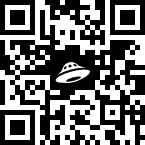 В. Как вы думаете, зачем люди придумали электроприборы? (Дети высказывают предположения.) Детям предлагают посмотреть на карту и найти следующее задание. Находят его в групповой.Игра «Что для чего?»Воспитатель дошкольного образования поочередно бросает мяч детям, называет тот или иной электроприбор. Поймав мяч, ребенок должен сказать какую функцию выполняет электроприбор и возвратить мяч обратно. Например, стиральная машина … стирает белье, миксер … взбивает крем, плойка … накручивает волосы, и т.д.Воспитатель дошкольного образования предлагает детям отдохнуть, набраться сил. Дети находят по карте место для отдыха. ФизкультминуткаДети выполняют имитационные движения под музыку.Раз, два, три, четыреЕсть помощники у нас,
Не бросают в трудный час. (Ходьба на месте.)
Если мама вся в заботах,(Проводят по лбу тыльной стороной ладони.)
Мы беремся за работу.(Поглаживают ладони.)Фиксиков мы позовемИ в беду не попадем.(Махи руками.)Гладим платья, гладим брюки,
Все умеют наши руки.(«Гладят одежду».)
Громко пылесос шумит.
Наш ковер теперь блестит.(«Пылесосят ковер».)
Про белье мы не забыли,Стирать в машину положили.(Наклониться, поднять руки вперед.)
Она крутила, (Вращают согнутыми в локтях руками.)Полоскала,(Махи руками внизу туловища.)Белье вдруг чистое все стало.(Показывают руки.)
На минутку мы присели, 
Телевизор посмотрели.(Приседают.)
Слышим, телефон звонит,(Встают, ладонь прикладывают к уху.)
Кто-то в гости к нам спешит.(Ходьба на месте.)
Чайник фиксики включили, Мы всех чаем угостили.(«Включают газ».)Кнопку фиксики нажали(«Нажимают кнопку».)Заиграл магнитофон.Весело мы танцевали,Полон счастья был наш дом.(Танцуют.)Только вот беда сейчас.Пропал фиксик у нас.(«Пожимают плечами».)
Хватит нам отдыхатьНадо фиксика спасать.
(Топают ногами.)Дети определяют, что следующее задание в стране Электряндия обозначено предупреждающим знаком «Внимание!». Воспитатель дошкольного образования с детьми находят этот знак в групповой комнате.Игра «Найди место запрещающему знаку» На столе разложены запрещающие знаки. Воспитанникам предлагается разместить знаки на те картинки, где нарушены правила безопасности. (Дети выполняют задание.) 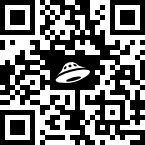 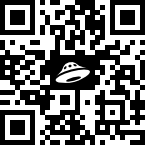 В. Какие правила безопасного обращения с электроприборами вы знаете? Примерные ответы детей:Нельзя детям включать электроприборы.Нельзя трогать электроприборы мокрыми руками.Нельзя оставлять без присмотра включенные электроприборы.Нельзя тянуть за провод, когда выключаешь электроприбор.Нельзя втыкать в розетку шпильки, булавки.Нельзя разбирать электрические приборы включенными в розетку.Нельзя тушить загоревшийся электроприбор водой.Нельзя включать много электроприборов в одну розетку.В. Если не соблюдать эти правила, что может произойти? (Дети высказывают предположения.)Воспитанники подходят к карте, узнают, что следующее задание в конверте и находят его. Воспитатель дошкольного образования открывает конверт и читает письмо от Нолика: «Ребята, я включил телевизор, чтобы проверить есть ли электричество. И вдруг … из него пошел дым, начался пожар. Я не знал, что делать и спрятался».В. Как вы думаете, Нолик правильно поступил? Почему? (Ответы детей.) Игра «Что сначала, что потом» В. Ребята, разложите картинки по порядку, как нужно было поступить Нолику во время пожара. Выполнив задание правильно, в конверте появятся волшебные цифры. 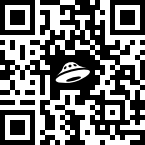 После выполнения задания воспитатель дошкольного образования достает из конверта номер 101 и 112. Детям предлагает назвать, что обозначают эти цифры. (Номер пожарной службы и единый номер службы спасения.)Воспитанники подходят к карте.В. Карта показывает, что наш путь идет в лабораторию профессора Чудакова. Воспитатель дошкольного образования вместе с детьми заходят в «лабораторию», открывают ящик, в котором находят винтик.В. Ребята, это же Нолик. Он совсем ослаб и превратился в винтик. Нам нужно получить электричество, чтобы Нолик зарядился и опять стал фиксиком.Опыт В. Возьмите расчески и прикоснитесь к шарикам. (Дети выполняют.) С шариками что-то происходит? (Нет.) Сейчас мы сделаем расчески электрическими. Сначала нам надо расчесать волосы. (Дети расчесывают волосы.) Теперь прикоснитесь к шарикам. Что увидели? (Шарики зашевелились, притянулись к расческам.) Ребята, когда мы расчесывали волосы, расчески наэлектризовались и стали притягивать к себе шарики. Как мы получили электричество? (Ответы детей.)В. Я предлагаю вам положить расчески в ящик. Теперь Нолик зарядится электричеством и опять превратится в фиксика. Ребята, мы выполнили все задания, спасли Нолика и нам пора возвращаться в детский сад. Звучит спокойная музыка. Воспитатель дошкольного образования произносит таинственным голосом слова: Снова к палочке волшебнойВместе прикоснемся.И опять в одно мгновеньеВ детский сад вернемся.Рефлексия.В. Вот мы и вернулись из страны Электряндия. Какое задание вам больше всего понравилось и запомнилось? Какое задание было для вас самым сложным? (Ответы детей.)Раздается звук уведомления о новом сообщении. В. Ребята, пришло электронное письмо. Давайте послушаем.Звучит аудиозапись от Нолика: «Привет, ребята. Вы такие молодцы! Выполнили все задания, получили электричество и спасли меня. Я хочу поблагодарить вас за помощь и подарить каждому необычный цветок безопасности, который поможет не забыть правила безопасного поведения с электроприборами».В группе появляется воздушный шар. Воспитатель дошкольного образования достает из его корзины цветки безопасности и вручает их детям. 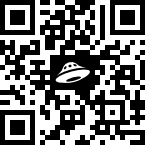 